Новгородский пр.д.10. Продолжается окраска входных зон (тамбур и лифтовая зона),Фото ДО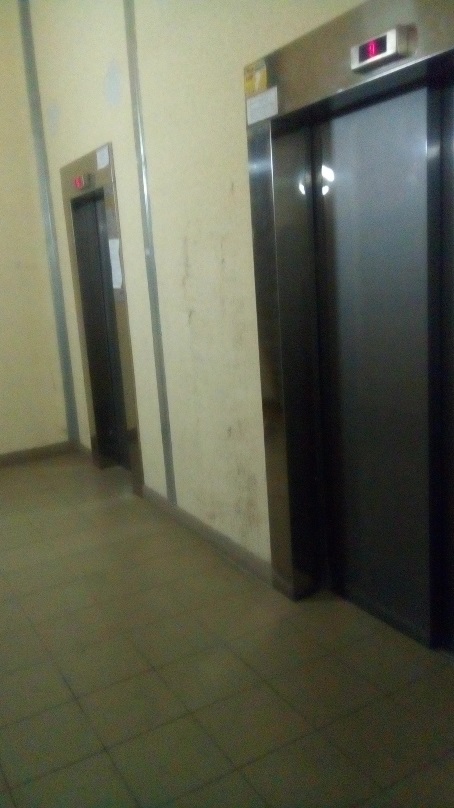 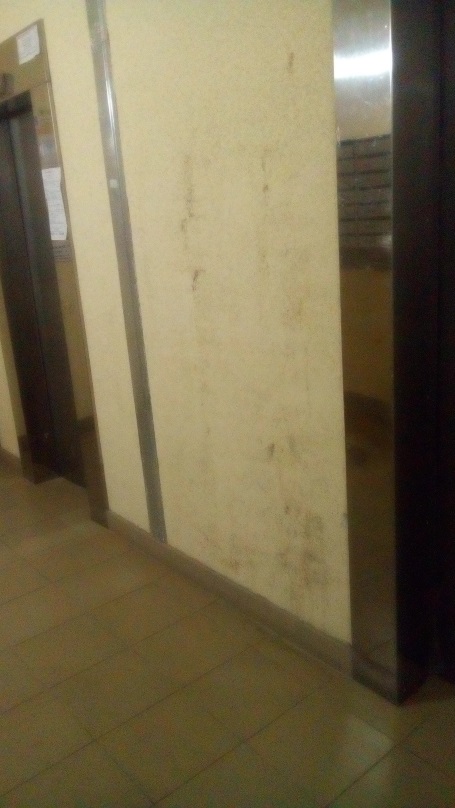 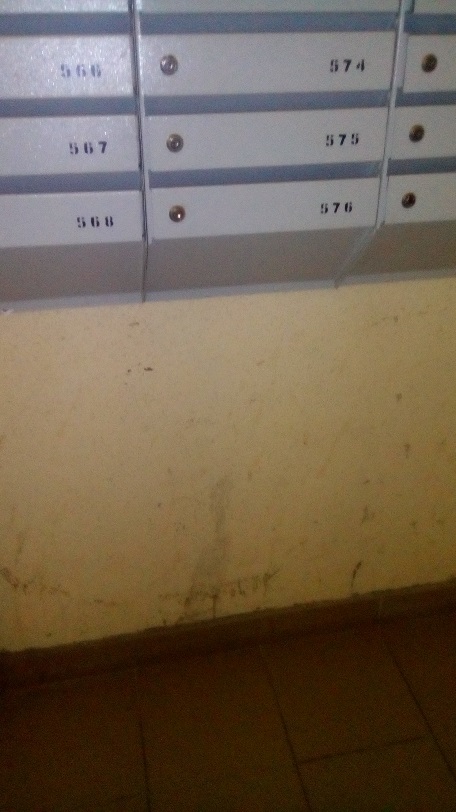 Фото ПОСЛЕ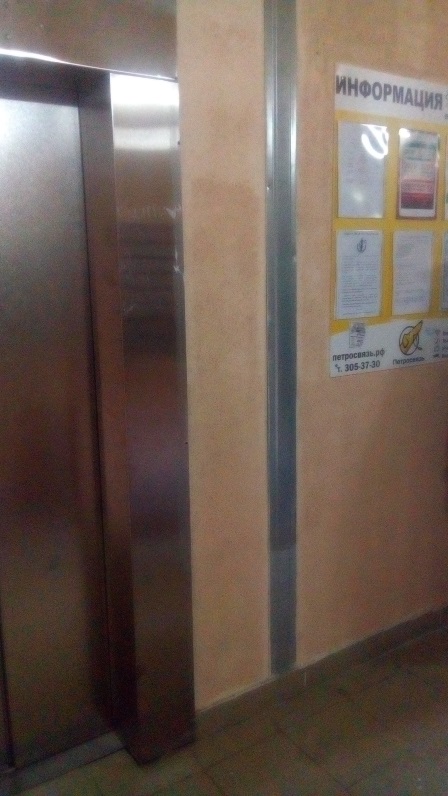 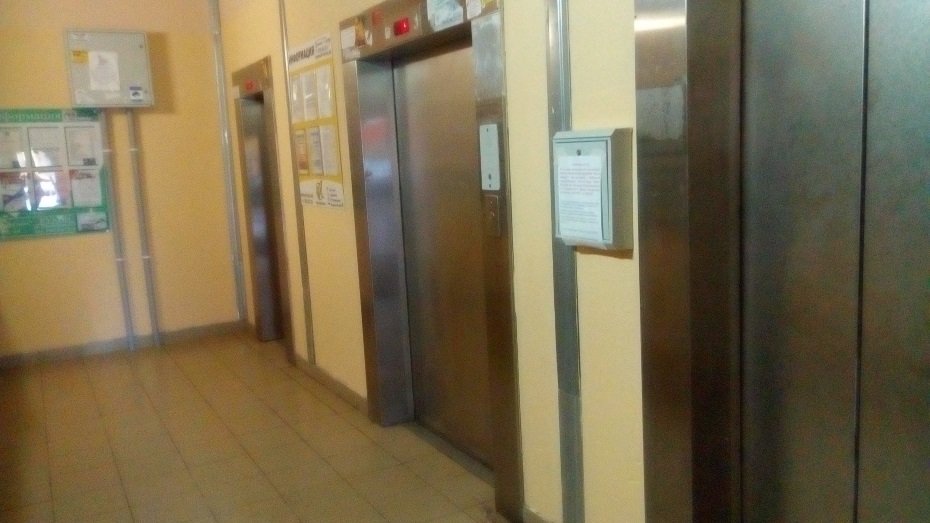 Работы по восстановление ручки на новых дверях, Фото ДО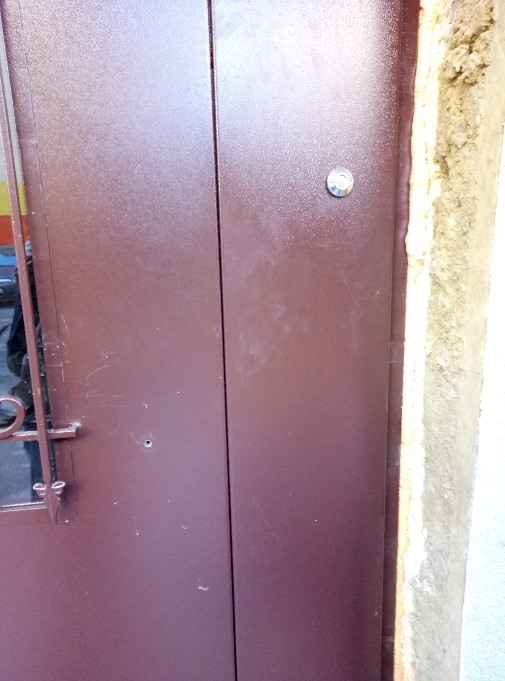 Фото ПОСЛЕ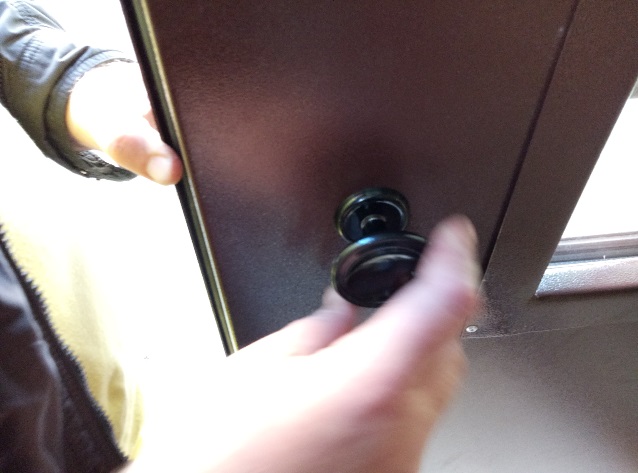 Работы по восстановлению отливов над входами в парадные.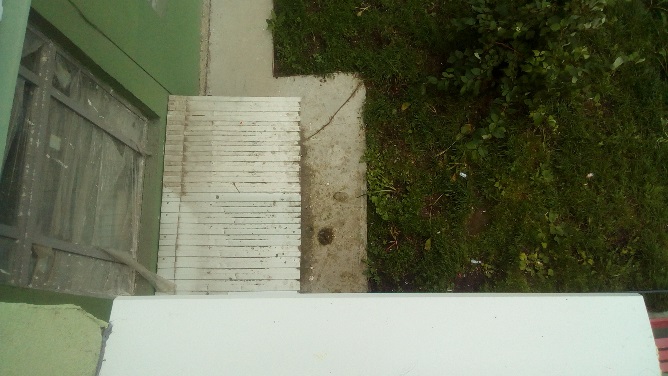 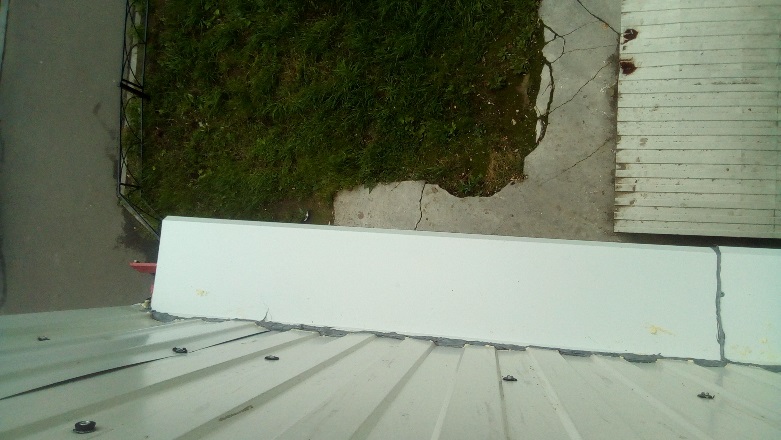 